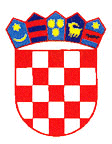        REPUBLIKA HRVATSKAŠIBENSKO-KNINSKA ŽUPANIJA  GRAD DRNIŠ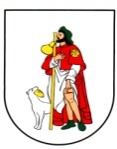 Obrazac za prijavu događanja na području Grada Drniša u 2020. godini 1. Podaci o organizatoru:2. Podaci o suorganizatorima:3. Točan naziv događanja/ projekta: 4. Cilj i svrha događanja  (turistička, kulturna, sportska ili druga namjena i doprinos):5. Sadržaj događanja - program:6. Mjesto održavanja i trajanje događanja:mjesto održavanja:tradicija održavanja: datum I sat održavanja:Naziv:	 Adresa:		     OIB:telefon/mobitel:   e-mail:	        web stranica:		     Ime predsjednika/odgovorne osobe: 1. Ime/naziv:	     Adresa:		         telefon:       e-mail:	            www:		   